Содржина:ВОВЕД„Наш главен приоритет е отстранувањето на сиромаштијата, гладот и неухранетоста, болестите и неписменоста. Сите програми за социјална заштита мора да се спроведуваат ефикасно. Институциите вклучени во испораката на услугите треба да имаат силно чувство за должност и да работат на транспарентен, без корупција, временски ограничен и одговорен начин.„Пратиба ПатилОпштина Битола при донесувањето Програма за социјална заштита внесува веќе применети практики и искуства од други европски градови, услуги за сите социјално - ранливи категории, а во центарот се егзистенцијалните потреби на секој поединец.   Во насока на подобрување на условите на локално ниво во сферата на социјалната заштита, Општина Битола прави напори да во рамките на своите можности се вклучи посеофтно и порганизирно во решавање на проблемите на своите граѓани на кои им се заканува сиромаштија и социјална исклученост поради болест, долготрајна невработеност и слични тешки животни околности и им е потребна наша помош.  Социјалната заштита претставува систем на политики, мерки но и превземени активности со чија помош се спречуваат и надминуваат социјалните ризици кај граѓаните. Со програмата за социјална заштита општина Битола се стреми кон намалување на сиромаштијата и социјалната исклученост преку јакнење на капацитетите на лицата од ранливи категории и нивна правилна инклузија во секојдневието на општината.   Програмата за социјална заштита за 2024 година на Општина Битола дефинира повеќе приоритетни активности од областа на социјалната заштита на граѓаните на град Битола, кои имаат за цел да придонесат за унапредување на целокупната социо-економска и здравствена положба на граѓаните на Општина Битола. Социјалната заштита како темел врз кој се гради стратегијата за работа со граѓаните на ниво на Локална самоуправа, е составен дел на Буџетот на Општина Битола за заштита, помош и поддршка на лицата во социјален ризик, лицата со попреченост, старите лица,  децата на улица, ромите, односно сите оние кои што се изложени на социјален ризик од било каков вид кој што може да има последици врз нивната добробит.Програмата за социјална заштита на Општина Битола е сеопфатен систем на мерки и активности насочени кон општо подобрување на условите за живот на сите граѓани, особено на најсиромашните и социјално исклучените граѓани. Програмата за социјална заштита е социјална инвестиција која ќе произведе позитивни трендови што ќе бидат препознатливи за граѓаните. Општина Битола се обврзува да ги земе предвид реалните услови за живот и потребите на граѓаните, материјалните, професионалните и организациските можности на Општина Битола, како и практичните и теоретски современи достигнувања во социјалната политика.Со оваа програма се реализираат потребите за социјална заштита на ранливите категории граѓани и нивна поголема вклученост во општеството и излегување во пресрет на нивните барања.  Појдовна основа за оваа програма е Законот за социјална заштита и ингеренциите кои произлегуваат од него, односно во делот на создадените обврски кон општините да организираат и обезбедат социјална заштита согласно специфичните потреби за социјалната заштита за своите граѓани, но и дополнително, ги штити социјално најранливите граѓани кои, поради неповолни лични или социјални околности, не се во можност сами да ги задоволат своите основни животни потреби.ЗАКОНСКИ РАМКИ СПОРЕД КОИ СЕ ПОДГОТВУВА САМАТА ПРОГРАМАОпштината во остварувањето на својата надлежност од областа на социјалната заштита работи согласно важечката законска регулатива и подзаконските акти донесени од државата и локалната самоуправа, односно програмата за социјална заштита на Општина Битола за 2024 година произлегува почитувајќи ги: Социјален план на општина Битола 2021-2024,Законот за социјална заштита (Службен весник на РСМ, бр. 104 од 23.5.2019 година),Законот за изменување и дополнување на законот за социјалната заштита (Службен весник на РСМ, бр. 146 од 17.7.2019 година),Програма за развој на дејноста за заштитата на децата за 2019 година (Службен весник на РМ, бр. 246 од 28.12.2018 година ),Законот за социјална сигурност за старите лица (Службен весник на РСМ, бр. 104 од 23.5.2019 година),Законот за заштита на децата (Службен весник на РСМ, бр. 146 од 17.7.2019 година), Законот за семејство (Службен весник на РМ, бр. 153 од 20.10.2014 година), Законот за превенција, спречување и заштита од семејно насилство (Службен весник на РМ, бр. 150 од 2.09.2015 година), Програмата за развој на заштитата на децата  во Република  Македонија (Службен весник на РМ, бр. 246 од 28.12.2018 година), Законот за финансирање на Единиците на Локалната самоуправа  (Службен весник на РМ, бр 61/04, 96/04, 67/07, 156/09 и 47/11), Закон за локална самоуправа (Службен весник на РМ, бр.5 од 29.01.2002година), Националната програма за развој на социјална заштита (Службен весник на РМ, бр. 192 од 17.10.2016 година), Националната политика за социјална заштита,  и други закони и подзаконски акти кои се однесуваат на социјалната, детската и здравствената заштита  во Република  Северна Македонија.  Според овие закони, општината, градот Скопје и општините во градот Скопје организираат и обезбедуваат спроведување на здравствена, социјалната заштита и заштита на децата, преку донесување сопствени Програми за специфичните потреби на граѓаните од областа на социјалната заштита (за лица со телесна попреченост, децата без родители и родителска грижа, децата со посебни потреби, децата на улица, децата со воспитно социјални проблеми, лицата од еднородителски семејства, лицата изложени на социјален ризик, лицата засегнати со злоупотреба на дроги и алкохол, старите лица без семејна грижа, преку вонинституционални и институционални облици на социјална заштита, домување на лицата изложени на социјален ризик, подигање на свеста на населението за потребите од обезбедување на социјална заштита), заштита на децата (преку згрижување и воспитание на деца од предучилишна возраст, одмор и рекреација, други облици на детска заштита) и здравствената заштита (во поглед на унапредување на здравјето, превентвни активности, заштита на здравјето на работниците и заштита при работа и сл.) и ги обезбедуваат обврските утврдени со овој закон и донесуваат општи акти. ЦЕЛИ НА ПРОГРАМАТА Главна цел на Програмата за активностите во областа на социјална, детска и здравствена заштита, во Општина Битола е да предложи форми на социјална и здравствена грижа и да одреди приоритети во решавањето на истите во рамките на своите законски овластувања за добробитта на своите граѓани, земајќи ги во предвид различните потреби и интереси на жените и мажите, девојчињата и момчињата. Програмата се темели на начелата за еднаквост, недискриминација и почитување на човековите права и истата дирекно придонесува кон имплемантација на обврските кои произлегуваат од меѓународните, националните и локалните документи во овие области.  Социјалната заштита што ќе се развива на локално ниво, на граѓаните ќе им обезбеди социјална помош и социјални услуги кога тие не се во состојба самостојно да ја остварат својата социјална сигурност. Односно ќе обезбеди организирање на социјалната заштита преку организирање и развивање на облици и форми на давање социјални услуги на одделни групи на граѓани кои се нашле во состојба на социјален ризик. Целни групи кои ке бидат опфатени со Програмата со социјална заштита се сите граѓанит од општина Битола кои во моментот на своето живеење и делување биле зафатени или погодени од одредени социјални ризици. Основна цел на програмата за социјална заштита на територија на општина Битола е општината да им помогне на граѓаните во надминување на социјалните ризиците на кои се изложени, и вооедно да ја зајакне мрежата на услуги заедно со физичките, правните лица и здруженијата на граѓаните како и обезбедување на активен однос на Општина Битола кон задоволување на потребите и нтересите на граѓаните преку развој на интегрален, транспарентен и ефективен систем на социјална заштита кој ќе обезбеди достaпни и квалитетнии мерки и услуги креирани според потребите на корисниците кои живеат на територијата на општина Битола.   Социјалната политика на Општина Битола е насочена кон надминување на животните ризици, изедначување на животните можности и подигнување на општата благосостојба на граѓаните. Основните начини на интервенции во социјалната политика се парични или непарични бенефиции, услуги и социјални услуги регулирани со соодветни законски регулативи. Суштината на спроведувањето на мерките за социјална политика е остварување на социјалните права на граѓаните и учество во сите материјални и социјални достигнувања на општеството со акцент на помагање на социјално исклучените граѓани.Покрај директните форми на помош на најранливите социјални групи како што се: лица без сопствен приход, пензионери, семејства со самохран родител, лица со попреченост, Општина Битола од година во година ги зголемува инвестициите во социјална инфраструктура како што се домување, капитални инвестиции во предучилишни установи, училишта, спортски установи, здравствени установи, се со цел да се постигнат позитивни ефекти врз економската, здравствената и психосоцијалната стабилност на нејзиното население.При спроведувањето на мерките за социјална политика на Општина Битола, услугите се инструменти што треба да се развиваат во сите области и активности. На долг рок, тие најдобро ги задоволуваат потребите на најголемиот број на корисници. Затоа, во текот на следниот период, Општина Битола ќе инсистира на понатамошен развој и подобрување на социјалните услуги, особено за најранливите социјални групи, преку спроведување на мерките на Социјалната програма. ПРИОРИТЕТИ Со Програмата се предвидува фокусот на активностите на Општина Битола во областа на социјалната заштита, да биде насочен кон остварување на приоритетните цели на оваа Програма и тоа:Финансиска поддршка на лица кои имаат потреба од неаСоцијална заштита на стари лицаРан детски развојСоцијална заштита на лица со попреченост Намалување на сиромаштијата и социјална исклученостСоцијалната заштита што се развива на локално ниво, на граѓаните ќе обезбеди социјална помош и социјални услуги кога тие не се во состојба самостојно да ја остваруваат својата социјална сигурност и кога се во исклучително тешка состојба. ПРЕДМЕТ НА ПРОГРАМАТА Предмет на оваа Програма се активности кои ќе се реализираат во текот на 2024 година, а преку кои ќе се имплементираат надлежностите на Градот Битола, во областа на социјалната заштита.  СОЦИЈАЛНИ РИЗИЦИВидови ризици на кои се изложени граѓаните и категории на лица кои ги опфаќа оваа програма се:  ризици по здравјето (болест, повреда и попреченост)ризици од стареење ( старост и преживување)ризици по мајчинство и семејстворизици од невработеност и професионална неадаптираност иризици од неадаптираност кон социјалната средина.
ВРЕДНОСТИ И ПРИНЦИПИ НА ПРОГРАМАТАСистемот на социјална заштита се заснова на начелото социјална праведност и солидарност, давање посебна заштита на немоќните и на неспособните граѓани за работа, со посебна грижа и заштита на семејството и на децата без родители и родителска грижа.Вредности и принципи врз кои се темели Програмата за социјална заштита на Општина Битола се основните принципи на  универзалните човекови права   и слободи содржани во Универзалната декларација за човекови права,  Европската Конвенција за  заштита на човековите права, Конвенцијата за правата на детето, и  Конвенција за правата на лицата со попреченост, како и на: Најдобри интереси на корисниците Социјална праведност и солидарностДостапност на услугите на корисниците Заштита на немоќнитеУчество и одговорност на учесниците Грижа и заштита на семејството во било каков облик и децата без родителска грижаРодова сензитивностКонтинуитет на заштита    УЛОГА НА  СОВЕТ, ГРАДОНАЧАЛНИК И ЛОКАЛНА САМОУПРАВА ПРИ РЕАЛИЗИРАЊЕ НА ПРОГРАМА ЗА СОЦИЈАЛНА ЗАШТИТАСоветот на Општина Битола ја усвојува оваа Програма со цел да обезбеди транспарентен, интегрален, ефикасен и правичен систем во кој ќе ги опфати мерките и средствата кои што се потребни да се задоволат потребите на корисниците на оваа програма кои живеаат во Општина Битола. Со оваа Програма ќе се реализираат потребите за социјална заштита на ранливите категории граѓани и нивна поголема вклученост во општеството и излегување во пресрет на нивните барања.Локалната самоуправа има надлежност во делот и на здравственото воспитување, унапредување на здравјето, превентивни активности, надзор над заразни болести и други области утврдени со закон. Исто така во планирањето на социјалната заштита на локално ниво можи да се оствавува и меѓуопштинска соработка, да се основаат заеднички јавни установи од областа на социјална и детска заштита. Градоначалникот и Советот на Општина Битола се залагаат и ќе направат максимален напор во границите на своите финансиски можности, но и заложби за обезбедување на средства по разни основи да обезбедат задоволување на дел од потребите на социјално загрозените лица, лицата со попреченост, децата без родителска грижа, старите лица, инклузија на  ромските деца, семејствата настрадани од елементарни непогоди. Но и да се зголемат капацитетите за згрижување на деца до предучилчишна возраст во Детските градинки во Битола.Програмата е изготвена врз основа на член 22, став 1, точка 7 и член 36 став 1 точка 1 од Законот за Локална самоуправа и се дава на усвојување на Советот на Општина Битола. ФИНАНСИРАЊЕАктивностите од областа на социјалната заштита утврдени со оваа Програма ќе се финансираат од средства од Буџетот на општина Битола предвидени за 2024 година одредени за таа цел, како и преку други форми и активности за обезбедување финансиска поддршка за нивно реализирање од:-	Министерството за труд и социјална политика на Република Северна Македонија;-	трговски друштва, јавни претпријатија, фондации и други правни и физички лица;-	заинтересирани партнери за соработка во земјата и странство; и-	други извори.Содржините предвидени во оваа Програма се финансираат со посебна ставка во Буџетот на општината.АКТИВНОСТИ ЗА РЕАЛИЗАЦИЈА НА ПРОГРАМА ЗА СОЦИЈАЛНА ЗАШТИТА НА ОПШТИНА БИТОЛА 2024 ГОДИНААктивностите на Општина Битола во областа на социјалната заштита ќе бидат насочени кон поттикнување, поддржување и помагање за оставрување на целите на овој план и тоа кон: - Помош на социјално загрозени семејства - Помош на социјално маргинализирани групи - Создавање услови за згрижување на семејно запуштени деца и деца од улица и иновативни форми за згрижување на сиромашни семејства - Помош за лица погодени од несреќи и непогоди- Промовирање на родовата рамноправност - Грижа за старите лица - Помош на лица – жртви на семејно насилство- Промовирање на родовата рамноправност- Вклучување во партнерските проекти со повисоки нивоа на власт и граѓански организации.  Оваа Програма и активностите во неа ќе се дополнуваат согласно потребите кои ќе произлезат во тековната 2024 година, но активностите кои што се предвидени во неа се одделени во  пет основни ставки, како што следува:Првата активност вклучува Доделување на еднократна парична помош и се состои од еднократна парична помош на физички лица изложени на социјален ризик, жртви на семејно насилство, лица со попреченост, ученици за одредено научно достигнување, лица кои имаат медицински режим на исхрана, Помош на семејства погодени од елементарни непогоди, Помош на семејства за лекување, поддршка на згрижувачки семејства, односно помош и финансиска поддршка на лица кои што се наоѓаат во незавидна положба за надминување на истата.Втората активност е насловена Ран детски развој е активност која во себе вклучува зголемување на капацитетите на детските градинки преку Опремување Детска градинка Мајчин  дом преку инвестиција во опрема или дидактички матријали согласно потребите на детската градинка.  Како дел од оваа активност вклучен е и надоместок за партиципација на деца во детските градинки за  згрижување на деца од загрозени семејства во детските градинки, згрижување на деца  жртви на семејно насилство во детските градинки, згрижување на деца со попреченост во детските градинки но исто така тука е и вклучена и инклузија на ромските деца  од социјално загрозените семејства во детските градинки во Битола како и финансиска поддршка за превоз до и од ОУ Ѓорѓи Сугарев/ посебна паралелка и Центар за поддршка на учењето на децата. Во оваа активност е вклучена и еднократна парична помош за првоооделенци и поддршка на талентирани деца ученици врз основа на успех – просек.Третата активност е насочена кон Социјална заштита на лица со попреченост и таа ќе биде реализирана преку одржливост Регионален ресурсен центар за слепи лица но и одржување на адаптиран превоз за лица со попреченост, како и користење на бесплатен јавен градски превоз за лица со попреченост со ваучери за бесплатно користење на услугите. Исто така се вклучени и Општинско корисна работа преку воспитно образована дејност за деца со попреченост преку обезбедување лични асистенти во наставно воспитниот процес и/ или образовни асистенти, фасцилитатори за работа со деца од ранливи групи во  Инклузивен центар за деца од ранливи групи во ООУ „Ѓорѓи Сугарев“, негователи и воспитувачи во градинки и обезбедување негователи на стари лица во геријатриска установа и обука на едукатори  ќе се стекнат со знаења и вештини за работа со ромски деца од социјално загрозени семејства и со тоа ќе станат конкуренти на пазарот на трудот подобрување на образованието на слепите лица со што лицата кои покасно го загубиле видот и немале можност да се образоваат во специјално  училиште за слепи лица им нудиме можност да го научат браевото писмо и  стекнување на одредени вештини, кои ќе им помогнат во нивно осамостојување но и ангажирање на лице толкувачи на знаковен јазик кои ќе ги придружуваат лицата со проблеми во слух и говор при посета на институции, медицински установи и слично. Во овој дел се вклучени и дополнително ангажирани лица во јавните претпријатија за обавување на  јавни работи во сезонскиот период кога обемот на работните задачи за одржување на јавните зелени површини и јавните прометни површини (улици) е зголемен, како и во делот на извршување на дополнителни активности надвор од предвидените програми за работа на ЈП кои се однесуваат на активности на проширување на дејноста на одржување на јавната чистота и подигање на нови и одржување на постоечките зелните површини во општината, како и изведување на активности на чистење на урбани и рурални средини, кога се јавува потреба од дополнителни лица ангажирани и доставувачи на решенија за данок на имот.Покрај тоа е воведена и активноста насловена како Инфраструктура за лица со попреченост во домот на лицата и која предвидува финансиска поддршка на лица со попреченост со цел адаптација, изградба или поставување на инфраструктура и опрема за физичка пристапност, со цел надминување на висински растојанија или други физички препреки или бариери до и во домот, адаптација на делови од домот преку набавка на опрема која е прилагодена за користење од страна на лица со попреченост или адаптација во физичкиот простор (прилагодување на тоалет, промена на врати со соодветна ширина за инвалидска количка, правење на пристапни патеки и тн.). Покрај тоа во оваа активност е предвидено и  Општина Битола  во соработка со Здруженијата на граѓани и Црвен крст да оствари обука за лични асистенти на лица со попреченост преку едукација на 10 асистенти кои потоа со сертифицирање од обуката лицата се вработени со договор на дело и се исплаќа сатница во соработка со МТСП.  Последната петта активност од оваа програма е насочен кон Намалување на сиромаштијата и социјална исклученост што ќе биде реализирано преку активност насловена како домување за жртви на семејно насилство каде Општина Битола ќе  овозможи помош и поддршка при домување во услови на изнајмен дом за жртви на семејно насилствo. Согласно член 35 од Законот за гробишта и погребални услуги, доколку умреното лице било корисник на постојана парична помош и нема семејство, трошоците за истиот се на товар на општината. Според податоците на Центарот за социјални работи на територијата на Општина Битола има 100 потенцијални корисници на постојана парична помош за што Општина Битола обезбедува покривање на трошоци за погреб на социјално загрозени лица и лица без семејство.Во оваа активност се вклучени и активностите на центар за кариерно – здравствено советување преку обезбедување на кариерно советување за образование на деца роми и нивните родители и промовирање на здравствената писменост на Ромите од обучени здравствени медијатори и формирање на Центри за здравствено образование на Заедницата согласно проектот Еразмус, подобрување на квалитетот на живот на Роми во општина Битола преку зголемување на нивните капацитети и активно учество во образовниот  процес и здравствената заштита. Згрижување на бездомни лица и лица во ризик, интервентно сместување, oдносно Општина Битола во соработка со Црвен крст и ЦСР ќе обезбеди интервентно згрижување на бездомни лица и лица во ризик кои што поради непредвидени причини, елементарни непогоди, пожар и слично останале без дом, односно, во време на студен бран како и Помош на лица со ретки болести за патни трошоци до болница надвор од Битола и потреби.  Покрај тоа ќе се обезбеди и поддршка на активностите на Советот за превенција на детско престапништво, за социјална заштита,  за превенција, за безбедност на сообраќајот на патиштата, за заштита на потрошувачи,  ЛЕСС. Преку програма за млади и спорт ќе се ангажираат студенти во период од еден месец секој во ОБ и ЈП, а ќе се обезбеди и поддршка на спортски клубови кои организираат активности/ и/ или вклучуваат лица со попреченост и ќе се создадат можности за спортување на лица со попреченост и Адаптирани спортски игралишта и сали.Преку програма за поддршка на здруженија на граѓани РИЛОУД 2, во програма за економски развој ќе бидат поддржани здруженија, финансиски, кои би испорачувале социјални услуги. Во оваа активност предвидено е и и Активности со граѓани во Недела на демократија   и Поддршка за волонтерски акции. Програмските активности за социјална заштита ќе ги реализира Општина Битола  во соработка со Министерството за труд и социјална политика, Центрите за социјална работа, со физичките, правните лица и здруженијата на граѓаните.ДРУГИ ФОРМИ НА АКТИВНОСТИДруги форми на активности кои ќе се помагаат со средства од Буџетот на Општина Битола се:-	обезбедување стручна, техничка и друга поддршка со кадри и опрема со која располага Општината;-	организирање протоколарни и средби за воспоставување соработка на претставници на Општината со потенцијални донатори на проекти од областа на социјалната заштита.Овие форми на активности ќе се реализираат согласно можностите на Општина Битола.ЗАВРШНИ ОДРЕДБИГрадоначалникот на Општина Битола го следи реализирањето на оваа Програма, покренува иницијативи, дава мислења и поднесува предлози во врска со остварувањето на нејзините цели и активности.  При реализација на Програмата ќе се води родова статистика со цел во иднина да допринесеме за подобро родово одговорно буџетирање во оваа област.  АКЦИОНЕН ПЛАНИзготвил:м-р Виолета Налевска м-р Симона Јовеска   ПРИЛОГ 1   АктивностОдговорниОпис на активностЦелВремеФинансиски Ресурси (сума изразена во МКД)Индикатори1 Доделување на  парична помош Доделување на  парична помош Доделување на  парична помош Доделување на  парична помош Доделување на  парична помош Доделување на  парична помош Доделување на  парична помош1.1.Еднократна парична помош на физички лицаГрадоначалник, Комисија за финансии и буџет Eднократна парична помош на физички лица изложени на социјален ризик, жртви на семејно насилство, лица со попреченост, ученици за одредено научно достигнување, лица кои имаат медицински режим на исхрана, Помош на семејства погодени од елементарни непогоди, Помош на семејства за лекување, поддршка на згрижувачки семејстваПомош и финансиска поддршка на лица кои што се наоѓаат во незавидна положба за надминување на истата 20244.000.000,00 денБрој на лица кои добиле еднократна парична помош2 Ран детски развој Ран детски развој Ран детски развој Ран детски развој Ран детски развој Ран детски развој Ран детски развој2.1.Зголемување на капацитетите на детските градинкиОпштина Битола,   Одделенеи за комунални дејности, МТСП, Светска банка   Опремување Детска градинка Мајчин  дом Згрижување на поголем број на деца во детски градинки2024500.000,00 денБрој на зголемен капацитет по деца во детските градинки, број на ангажирани лица 2.2.Партиципација детски градинки Општина Битола, ГрадинкитеСогласно член 53 од Законот за заштита на деца МТСП донесе правилник за критериуми за остварување на право на партиципација  но Општина Битола тоа го проширува и на други категории на деца Згрижување на деца од загрозени семејства во детските градинки, Згрижување на деца од   родители жртви на семејно насилство во детските градинки, Згрижување на деца на лица со попреченост во детските градинки 20242.500.000,00 денБрој на згрижени деца од загрозени семејства во детските градинки 2.3.Инклузија деца РомиОпштина Битола , МТСПСо проектите за инклузија на ромските деца  од социјално загрозените семејства во детските градинки во Битола, Општината обезбедува финансиски средства за нивни превоз и месечен  надоместок за градинка.Целта е нивно вклучување во воспитно образовниот процес и социјализација со другите деца, стекнување здрава навики, згрижување на овие деца и олеснување на нивната адаптација пред да започнат со редовно школување. 2024340.000,00 ден Број на деца Роми вклучени во процесот на инклузија, број на Здруженија на граѓани вклучени во процесот2.4.Обезбеден превоз на деца со попреченост до и од ОУ Ѓорѓи СугаревОпштина БитолаФинансиска поддршка за превоз до и од ОУ Ѓорѓи Сугарев/ посебна паралелка Преку програма за образование2024Преку програма за образование Број на лица  вклучени 2.5.Обезбеден превоз на деца со попреченост до и од Центар за поддршка на учењето на децата со попреченост во во ОУ „Ѓорѓи Сугарев“ Општина БитолаФинансиска поддршка за превоз до и од ОУ Ѓорѓи Сугарев и Ресурсен центар Кочо Рацин/ третманиОлеснет  пристап на деца со со   попреченост до услуги2024Преку програма за образование Број на лица  вклучени 2.6.Еднократна парична помош за првоооделенциОпштина БитолаЕднократна парична помош е во износ од 3.000,00 денари нето износ по дете, на семејства кои запишале дете во прво одделение во Општинските основни училишта .Намалување на финансискиот товар на родителите кои имаат првоооделенци2024Во  програма за образованиеБрој на лица кои добиле еднократна парична помош2.7.Поддршка на талентирани деца ученициОпштина БитолаПоддршка на талентирани деца ученици врз основа на успех – просек и натпревариПризнавање на нивните напори2024Во  програма за образованиеБрој на лица кои добиле еднократна парична помош3 Социјална заштита на лица со попреченост  Социјална заштита на лица со попреченост  Социјална заштита на лица со попреченост  Социјална заштита на лица со попреченост  Социјална заштита на лица со попреченост  Социјална заштита на лица со попреченост  Социјална заштита на лица со попреченост 3.1.Одржливост Регионален ресурсен центар за слепи лицаОпштина Битола Центарот е формиран со поддршка на УНДП и 5 те општини.За отварање на центарот и негово функционирање изготвен е  елаборат  според кој на годишно ниво потребни средства за функционирање се 1.500.000 ден од кои МТСП ќе обезбеди 1.000.000 ден . а општините според Одлуката за воспоставување на меѓуопштинска соработка ќе финансираат со 2% од буџетот за финансирање на Здруженија на граѓани и фондацииТрансфер на Центар за слепи лица 202460.000,00 денБрој на лица кои го посетуваат, ги  користат услугите и број на лица кои ги обезбедуваат услугите 3.2.Користење   на јавниот градски превоз за лица со посебни потребиОпштина БитолаНабавка на ваучери за користење на јавен градски превоз за лица со посебни потребиКористење   на јавниот градски превоз за лица со посебни потреби202410.000,00 ден Број на  изготвени картици за лица кои користат бесплатен јавен превоз, број на превозници вклучени во процесот3.3.Општинско корисна работаУНДП општина Воспитно образована дејност за деца со попреченост преку обезбедување лични асистенти во наставно воспитниот процес и/ или образовни асистенти, фасцилитатори за работа со деца од ранливи групи во  Инклузивен центар за деца од ранливи групи во ООУ „Ѓорѓи Сугарев“, негователи и воспитувачи во градинки и обезбедување негователи на стари лица во геријатриска установа, обука на едукатори кои работат со ромски деца и изучување на браево писмо за слепи лица кои покасно го загубиле видот, толкувачи на знаковен јазик 2.000.000,00 Општина, 2.000.000,00 УНДП  (20  лица 80% финансирани  од УНДП и 20% Општина Битола и 10 лица финансирани од Општина Битола)Ангажирање на 13 0бразовни асистенти за 13 крајни корисници во средни училишта каде има потреба, зголемување на бројот на лични асистенти на ученици, ангажирање на 12 негователки во градинки  и негователи на стари лица во геријатриска установа, едукатори кои работат со ромски деца и изучување на браево писмо за слепи лица кои покасно го загубиле видот, толкувачи на знаковен јазик20243.500.000,00 денБрој на деца со попреченост вклучени во редовен образовен процес, број на образовни и лични  асистенти вклучени, број на негователи вклучени3.4.Јавни работиОпштина Битола, Јавните претпријатија Ангажирање на дополнителен број на извршители во Јавните претпријатија основани од Општината кои би биле ангажирани за наведените активности и доставувачи на решенија за данок на имот Со овој проект се планира да бидат работно ангажирани околу 25 - 30 небработени лица со ниско и средно образование во период од 4 месеци.20243.100.000,00 ден Број на лица  вклучени 3.5.Инфраструктура  за лица со попреченост  Одделение за ЛЕР и ЈП за просторно планирање изработка на проектна документација, Одделение за комунални дејности  Мапирање на функционалната пристапност и приспособување на објекти, Изработка на проектна документација, Изградба на пристапни рампиСо цел да се подобри животот на лицата со оштетен вид, слух, лица со телесна попреченост, Општина Битола ќе помогне во прилагодување на постоечка инфраструктура и покрене  иницијатива за отпочнување на постапка за изградна на нова инфраструктура во рамките на финансиските можности . во програма на одделение комунални дејности 2024Одд. за комунални дејности  Изготвен план на објекти за кои е потребно приспособување, Ирзботена проектна документација, Број на објекти кои добиле притапна рампа  3.6.Обука на лични асистенти за лица со попреченостОпштина Битола, ЗГ  Општина Битола  во соработка со Здруженијата на граѓани и Црвен крст ќе оствари Обука за лични асистенти на лица со попреченост преку едукација на 30 асистентиСо сертифицирање од обуката лицата се вработени со договор на дело и се исплаќа сатница во соработка со МТСП2024200.000,00 денСтари и изнемоштени лица на ниво на општина Битола  3.7.Адаптација на физичка пристапност за лица со попреченост во домот на лицата Општина БитолаФинансиска поддршка на лица со попреченост со цел адаптација на физичката пристапност во нивниот дом преку покривање на дел или целосно на трошоците за адаптација како и опрема адаптирана за лица со попреченостПристапни домови за лица со физичка попреченост2024500.000,00 ден Број на лица кои добиле поддршка за адаптација4 Намалување на сиромаштијата и социјална исклученост Намалување на сиромаштијата и социјална исклученост Намалување на сиромаштијата и социјална исклученост Намалување на сиромаштијата и социјална исклученост Намалување на сиромаштијата и социјална исклученост Намалување на сиромаштијата и социјална исклученост Намалување на сиромаштијата и социјална исклученост4.1.Домување за жртви на семејно насилствоОпштина БитолаПомош и поддршка при домување во услови на изнајмен дом за жртви на семејно насилствоФинансиска поддршка одд 5000 денари месечно за лица жртви на семејно насилство наменета за изнајмување на место за живеење во период од 12 месеци откако ќе го напушти шелтер центарот2024ЕМ Број на  лица кои користат фин подршка за домување  4.2.Социјален погребОпштина БитолаСогласно член 35 од Законот за гробишта и погребални услуги , доколку умреното лице било корисник на постојана парична помош и нема семејство , трошоците за истиот се на товар на општината. Според податоците на Центарот за социјални работи на територијата на Општина Битола има 100 потенцијални корисници на постојана парична помош Покривање на трошоци за погреб на социјално загрозени лица и лица без семејство2024200.000,00 ден Обезбедени услуги 4.3.Центар за кариерно – здравствено советување Општина Битола  ЗГ СумналОбезбедување на кариерно советување за образование на деца роми и нивните родители, Промовирање на здравствената писменост на Ромите од обучени здравствени медијатори и одржување на Центри за здравствено образование на Заедницата согласно проектот Еразмус Подобрување на квалитетот на живот на Роми во општина Битола преку зголемување на нивните капацитети и активно учество во образовниот  процес и здравствената заштита  2024Донаторска Број на Лица од ранливи групи- роми  на ниво на општина Битола вклучени 4.4.Згрижување на бездомни лица и лица во ризик, интервентно сместувањеОпштина Битола во соработка со Црвен крст и ЦСРИнтервентно згрижување на бездомни лица и лица во ризик кои што поради непредвидени причини,  елементарни непогоди, пожар и слично останале без домЗгрижување на бездомници во период на студен бран, згрижување на лица, семејства, вклучително и деца кои што се во ризик – привремен дом во хотел Битола20241.000.000,00 денБрој на лица згрижени4.5.Помош на лица со ретки болести за патни трошоци до болница надвор од Битола и потребиОпштина Битола Поддршка за  лица со ретки болестиПомош и финансиска поддршка на лица кои што се наоѓаат во незавидна положба за надминување на истата 20241.000.000,00 денБрој на лица вклучени4.6.Студентска праксаОпштина Битола, УниверзитетСтуденти практиканти ангажирани во ОБ и ЈПАнгажирање на 30 студенти во период од еден месец секој во ОБ и ЈП, 2024Програма за млади и спортБрој на лица вклучени4.7.Недела на демократија   Општина Битола Активности со граѓаниПромоција и поттик на демократски процеси2024150.000,00 денБрој на лица вклучени4.8.Поддршка на ЗГ кои испорачуваат социјални услугиОпштина Битола, ЗГ Преку програма за поддршка на здруженија на граѓани РИЛОУД 2, во програма за економски развојПоддржани здруженија, финансиски, кои би испорачувале социјални услуги2024Програма за економски развојБрој на ЗГ вклучени4.9.Поддршка на активностите на Советот за превенција на детско престапништво, за социјална заштита,  за превенција, за безбедност на сообраќајот на патиштата, за заштита на потрошувачи,  ЛЕССОпштина Битола, Совети за превенција на детско престапништво, за социјална заштита,  за превенција, за безбедност на сообраќајот на патиштата, за заштита на потрошувачи   Финансиска,  материјална и поддршка во човекови ресурси при реализирање на активности на ОСПДП  Зголемување на обемот и квалитетот на активности во реализација на Советите, Подобрување  на капацитетите на советите, Зголемена активност на ЗГ  2024300.000,00 денБрој на активности и број на лица и ЗГ вклучени во нив4.10.Поддршка за волонтерски акции Општина Битола, Советот  на волонтериФинансиска,  материјална поддршка при реализирање на активности на Советот  на волонтери  Зголемување на обемот и квалитетот на волонтерски активности, Реализирање на волонтерски акции 2024300.000,00 денБрој на активности и број на лица и ЗГ вклучени во нив15.660.000,00 ден15.660.000,00 денВКУПНОВКУПНОВКУПНОВКУПНОВКУПНОВКУПНО15.660.000,00 ден15.660.000,00 ден15.660.000,00 ден15.660.000,00 денШифра471 110Субвенции и трансфериИзнос 2024471 110Еднократна парична помош на физички лица4.000.000,00 ден471 110Вкупно  4.000.000,00 ден425 920Картички за лица со попреченост10.000,00 ден Вкупно  10.000,00 ден 425 990Инфраструктура  за лица со попреченост во домот на лицата500.000,00 ден 425 990окр л5 - образовни асистенти во средно, толкувач на знаковен јазик, негователи и воспитувачи во градинки, обезбедување негователи на стари лица во геријатриска установа, едукатори кои работат со ромски деца, изучување на браево писмо за слепи лица кои покасно го загубиле видот, фасцилитатори во дневен престој за деца од ранливи групи 1.500.000,00 ден 425 990Јавни дејности 3.100.000,00 ден 425 990Вкупно  5.100.000,00 денОпремување Детска градинка Мајчин  дом500.000,00 ден464 990 Партиципација детски градинки 2.500.000,00 ден464 990 Помош на лица со ретки болести за патни трошоци до болница надвор од Битола и потреби1.000.000,00 ден464 990 Инклузија деца Роми340.000,00 ден464 990 Трансфер Центар за слепи лица 60.000,00 ден464 990 Социјален погреб200.000,00 ден464 990 Згрижување на бездомници1.000.000,00 ден464 990 Обука на лични асистенти за лица со попреченост200.000,00 ден464 990 Вкупно5.800.000,00 ден463 110 Поддршка на активностите на Советот за превенција на детско престапништво, за социјална заштита,  за превенција, за безбедност на сообраќајот на патиштата, за заштита на потрошувачи,  ЛЕСС300.000,00 ден463 110 Недела на демократија - активности со граѓани150.000,00 ден463 110 Поддршка за волонтерски акции300.000,00 ден463 110 Вкупно750.000,00 денВКУПНО15.660.000,00 денРеден бројШифраДонаторски сметкиИзнос1742 111-Приходи од УНДП2.200.000,001742 111-Приходи од УНДПL5 22000002 Буџет на Агенцијата за вработување на Република Северна МакедонијаРаботно ангажирање – Јавни работи160.000,00Приходи од ЕУЗдравствени медијатори ЕРАЗМУС300.000,00463 110Трансфер на ЗГ 300.000,00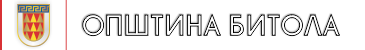 